ParcBois de BondyAdresse Rue Lucien Chapelain, BondyVue générale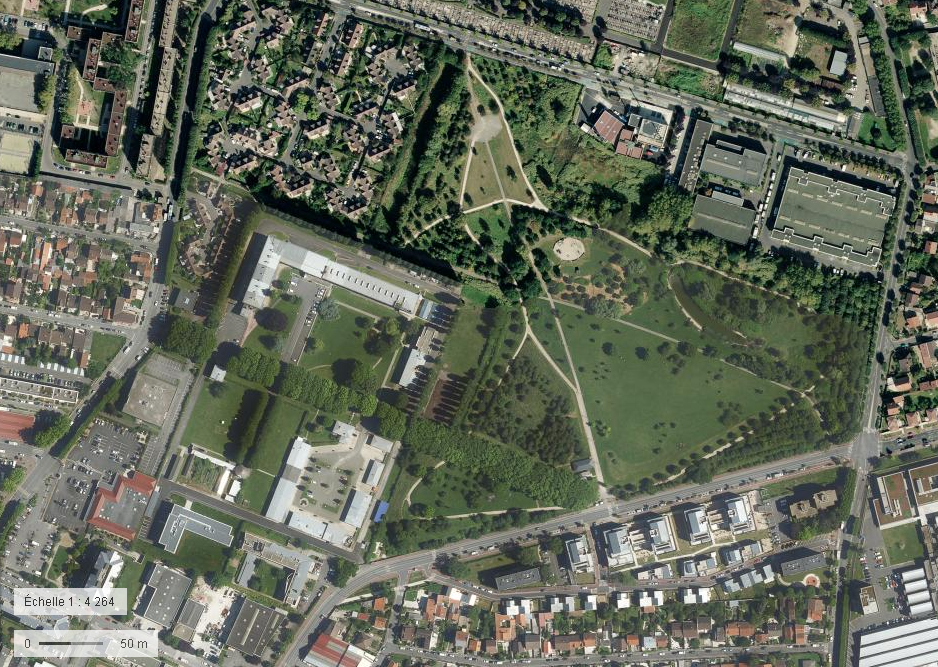 Surface10,4 haCompositionParc fermé la nuit2 aires de jeux Une mareZone avec possibilité d’écopaturage Chalet : accueil du publicCaractéristiquesEau et électricité disponible via le chalet (sous réserve du voltage nécessaire et de la présence d’une gaine de protection sur les fils électriques)ParcParc des GuillaumesAdresseRue du Trou Morin, Noisy le SecVue généraleNord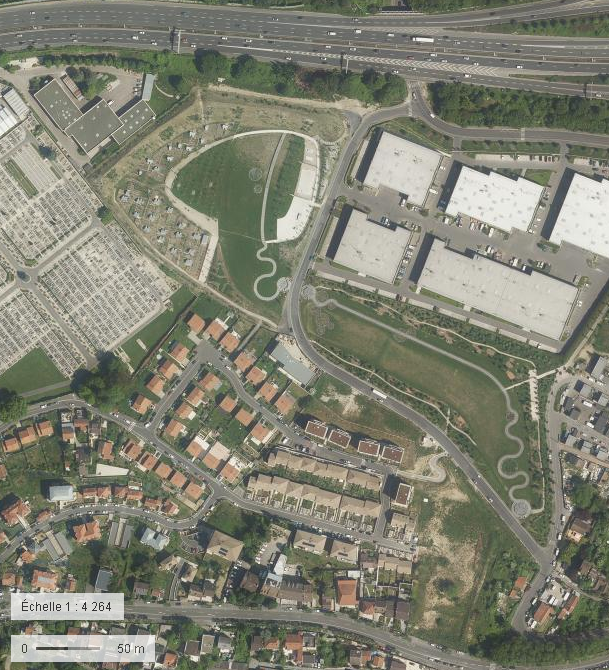 Surface5,35 haCompositionParc toujours ouvertParc favorisant la rétention des eaux (roselières, cercles botaniques)1 aire de jeux : cage de foot, terrain de basket48 parcelles de jardins familiaux de 50 à 70 m² avec association Colibri avec pour chaque parcelle : un cabanon, un récupérateur d’eau et la possibilité d’avoir un composteur1 parcelle pédagogique non utilisée CaractéristiquesParc en 3 parties :Partie Sud : en travaux pour le prolongement de la ligne 11Partie centrale : à moitié en travaux pour les travaux de la ligne 11Partie Nord : zone de jeux et de jardins familiauxPas d’accès à l’eau et à l’éléctricitéParcParc des BeaumontsAdresseRue Paul Doumer, MontreuilVue générale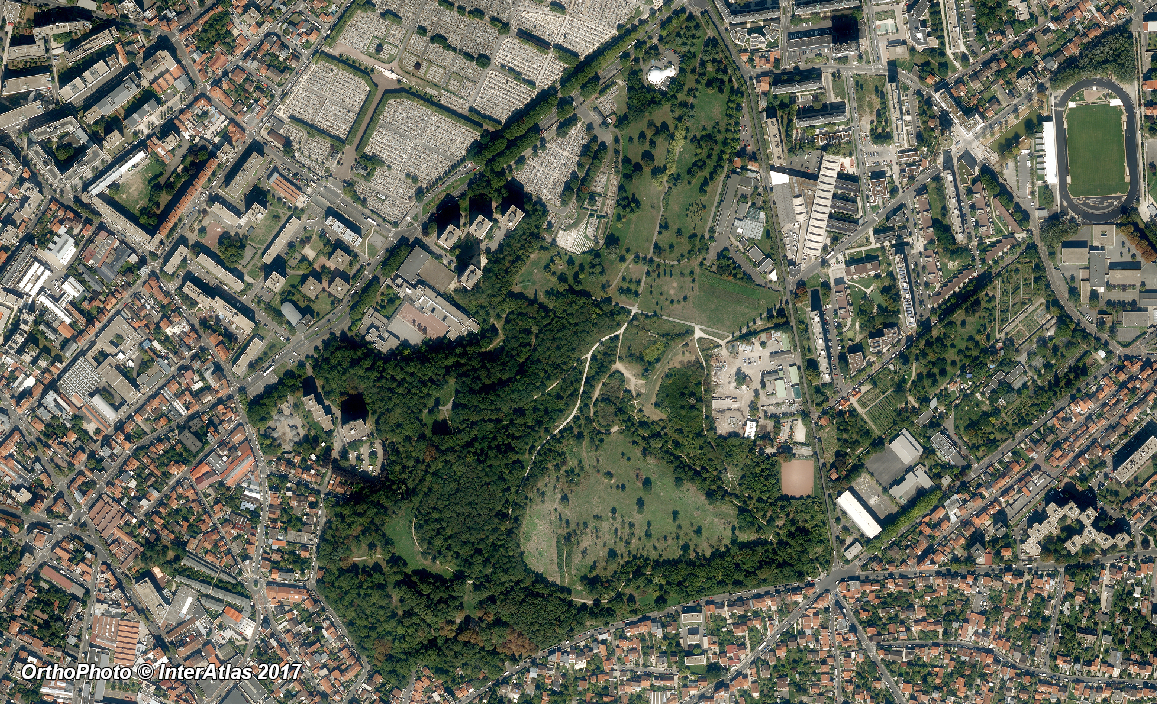 Surface22 haCompositionParc toujours ouvertParc classé en Natura 2000 ZPS + prairies sèches à orchidées + amphibiensZones d’accueil du public : gazon + zones naturelles : prairies sèches, bois, 3 mares…1 aire de jeux Enclos d’écopâturage d’1 km de circonférence : la ville travaillait jusqu’à maintenant avec Ecoterra qui installait 6 boucs et 2 vaches d’avril à octobreCaractéristiquesPas d’accès électricitéPoint d’eau